СУМСЬКА МІСЬКА РАДАVІІ СКЛИКАННЯ                СЕСІЯРІШЕННЯЗ метою довічного зберігання та використання «Меморіалу пам’яті» на центральному кладовищі м. Суми, розташованого за адресою: м. Суми,                  вул. 20 років Перемоги, беручи до уваги соціальну значимість вказаного питання для мешканців Сумської міської об’єднаної територіальної громади, розглянувши звернення Благодійної організації «Громадський фонд «Суми» від 03.03.2020 №04 та довідку Публічного акціонерного товариства «Сумбуд» від 19.05.2020 №73/01.2, враховуючи рішення Виконавчого комітету Сумської міської ради від 30.05.2017 № 284 «Про деякі питання будівництва Меморіалу пам’яті», керуючись статтями 172, 328, 520, 627 Цивільного кодексу України, керуючись статтями 18, 25, 60 Закону України «Про місцеве самоврядування в Україні», Сумська міська радаВИРІШИЛА:1. Вступити стороною по Договору підряду № 10 від 10.10.2017, укладеного між Благодійною організацією «Громадський фонд «Суми» та Публічним акціонерним товариством «Сумбуд», про виконання будівельних робіт «Меморіалу пам’яті» на центральному кладовищі м. Суми, розташованого за адресою: м. Суми, вул. 20 років Перемоги, та прийняти на Сумську міську раду зобов’язання Благодійної організації «Громадський фонд «Суми» перед Публічним акціонерним товариством «Сумбуд» щодо сплати боргу у сумі 379 756 грн 80 коп (триста сімдесят дев’ять тисяч сімсот п’ятдесят шість грн 80 коп).2. Затвердити текст Додаткової угоди до договору підряду № 10 від 10.10.2017 (додається).3. Доручити Варіант І - Департаменту забезпечення ресурсних платежів Сумської міської ради (Клименко Ю. М.); Варіант ІІ - Департаменту інфраструктури міста Сумської міської ради (Журба О. І.); Варіант ІІІ – Управлінню капітального будівництва та дорожнього господарства Сумської міської ради (Шилов В. В.) укласти Додаткову угоду до договору підряду № 10 від 10.10.2017.4. Уповноважити Варіант І - директора Департаменту забезпечення ресурсних платежів Сумської міської ради Клименка Юрія Миколайовича (_______________); Варіант ІІ - директора Департаменту інфраструктури міста Сумської міської ради Журбу Олександра Івановича (_______________); Варіант ІІІ – начальника Управління капітального будівництва та дорожнього господарства Сумської міської ради Шилова Віталія Володимировича (_______________), який мешкає: м. Суми _________________ підписати Додаткову угоду до договору підряду № 10 та необхідні документи, пов’язані з її виконанням.5. Визначити головним розпорядником бюджетних коштів Департамент забезпечення ресурсних платежів Сумської міської ради (Клименко Ю. М.); Варіант ІІ - Департамент інфраструктури міста Сумської міської ради (Журба О. І.); Варіант ІІІ – Управління капітального будівництва та дорожнього господарства Сумської міської ради (Шилов В. В.).6. Головному розпоряднику бюджетних коштів Департаменту забезпечення ресурсних платежів Сумської міської ради (Клименко Ю. М.); Варіант ІІ - Департаменту інфраструктури міста Сумської міської ради (Журба О. І.); Варіант ІІІ – Управлінню капітального будівництва та дорожнього господарства Сумської міської ради (Шилов В. В.) підготувати та надати Департаменту фінансів, економіки та інвестицій Сумської міської ради (Липова С.А.) звернення з відповідними розрахунками для забезпечення фінансування заходів щодо виконання зобов’язань по Додатковій угоді  до договору підряду №10 від 10.10.2017.6. Благодійній організації «Громадський фонд «Суми» протягом одного місяця з дати укладення Додаткової угоди до договору підряду № 10 від 10.10.2017 ввести «Меморіал пам’яті» на центральному кладовищі м. Суми, розташованого за адресою: м. Суми, вул. 20 років Перемоги в експлуатацію відповідно до вимог чинного законодавства України та передати його в комунальну власність Сумської міської об’єднаної територіальної громади.7. Департаменту забезпечення ресурсних платежів Сумської міської ради (Клименко Ю.М.) після виконання умов Додаткової угоди до договору підряду №10 від 10.10 2017 та введення в експлуатацію «Меморіалу пам’яті» на центральному кладовищі м. Суми, розташованого за адресою: м. Суми,                        вул. 20 років Перемоги, здійснити заходи щодо прийняття цього майна в комунальну власність Сумської міської об’єднаної територіальної громади та подальшої передачі в господарське відання та на баланс Комунальному підприємству «Спецкомбінат» Сумської міської ради у порядку встановленому чинними нормативно-правовими актами.8. Організацію виконання даного рішення покласти на заступників міського голови згідно з розподілом обов’язків.Сумський міський голова						     О.М. ЛисенкоВиконавець: Чайченко О.В._______________________«___» __________ 2020 рокуІніціатор розгляду питання – постійна комісія з питань законності, взаємодії з правоохоронними органами, запобігання та протидії корупції, місцевого самоврядування, регламенту, депутатської діяльності та етики, з питань майна комунальної власності та приватизації; постійна комісія з питань планування соціально-економічного розвитку, бюджету, фінансів, розвитку підприємництва, торгівлі та послуг, регуляторної політикиПроєкт рішення підготовлено: Правовим управлінням Сумської міської радиДоповідач: Чайченко О.В.Додатокдо проєкту рішення Сумської міської ради«Про деякі питання щодо прийняття до комунальної власності Сумської міської об’єднаної територіальної громади «Меморіалу пам’яті» на центральному кладовищі м. Суми, розташованого за адресою: м. Суми, вул. 20 років Перемоги»від «___» _______ 2020 року № ____-МР ДОДАТКОВА УГОДАДО ДОГОВОРУ ПІДРЯДУ № 10 від 10.10.2017м. Суми								«___» ________ 2020 р.БЛАГОДІЙНА ОРГАНІЗАЦІЯ ГРОМАДСЬКИЙ ФОНД «СУМИ», іменоване надалі «Замовник», в особі виконавчого директора Мартиненко Олександри Василівни, діючої на підставі Статуту, з одного боку,ПРИВАТНЕ АКЦІОНЕРНЕ ТОВАРИСТВО «СУМБУД», іменоване надалі «Підрядник», в особі голови правління Бритова Олександра Борисовича, який діє на підставі Статуту, з іншого боку,Варіант І - Департамент забезпечення ресурсних платежів Сумської міської ради; Варіант ІІ - Департамент інфраструктури міста Сумської міської ради; Варіант ІІІ – Управлінню капітального будівництва та дорожнього господарства Сумської міської ради, іменована надалі «Розпорядник коштів», в особі _______________________________________,який діє на підставі __________________________________________________, від імені СУМСЬКОЇ МІСЬКОЇ РАДИ,надалі Сторони,з метою завершення будівництва Меморіалу пам’яті на центральному кладовищі міста Суми по вул. 20 років Перемоги (далі по тексту - Об’єкт), введення його в експлуатацію та подальшої передачі до комунальної власності Сумської міської об’єднаної територіальної громади, на підставі рішень Сумської міської ради від «___» ______ 2020 № ___-МР «Про деякі питання щодо прийняття до комунальної власності Сумської міської об’єднаної територіальної громади «Меморіалу пам’яті» на центральному кладовищі          м. Суми, розташованого за адресою: м. Суми, вул. 20 років Перемоги» та від «___» ______ 2020 № ___-МР «Про внесення змін до рішення Сумської міської ради від 24 грудня 2019 року № 6248 – МР «Про бюджет Сумської міської об’єднаної територіальної громади на 2020 рік» (зі змінами), листа ПАТ «СУМБУД» від «____» __________2020р. № ______, листа БО ГФ «СУМИ» від 03.03.2020 №04, ураховуючи рішення виконавчого комітету Сумської міської ради від 30.05.2017 №284 «Про деякі питання будівництва Меморіалу пам’яті», Сторони уклали цю Додаткову угоду до Договору підряду № 10 від 10.10.2017 (далі по тексту – Додаткова угода), про наступне:1. Розпорядник коштів, з урахування вимог Бюджетного кодексу України, приймає на себе виключно зобов’язання оплатити Підряднику грошові кошти у сумі 379 756,80 грн (триста сімдесят дев’ять тисяч сімсот п’ятдесят шість грн 80 коп), яке виникло на підставі Договору підряду № 10 від 10.10.2017р. (далі по тексту – Основний договір), Акту № 2 приймання виконаних будівельних робіт за жовтень 2019 року (примірна форма №КБ-2в), Довідки про вартість виконаних будівельних робіт та витрати за жовтень 2019 р. (примірна форма КБ-3), підписаних Замовником та Підрядником (Додатки 1,2,3 до цієї Додаткової угоди).2. Оплата здійснюється Розпорядником коштів у національній валюті України шляхом безготівкового переказу грошових коштів на поточний рахунок Підрядника відповідно до Бюджетного кодексу України. 3. Платіжні зобов’язання Розпорядника коштів, з урахуванням частини 1 статті 23 Бюджетного кодексу України, виникають при наявності відповідного бюджетного призначення (бюджетних асигнувань).4. У разі затримки у виділенні бюджетних асигнувань на вказані цілі Розпорядник коштів здійснює розрахунки з Підрядником протягом п’яти робочих днів з дня надходження коштів на рахунок Розпорядника коштів. Будь-яка неустойка (пеня, штраф) до Розпорядника коштів не застосовуються.5. Платіжні документи за цим Договором оформлюються з дотриманням вимог чинного законодавства України.6. Грошові зобов’язання Розпорядника коштів за цією Додатковою угодою обмежуються сумою, що обумовлена в пункті 1 цієї Додаткової угоди.7. З моменту виконання грошових зобов’язань, згідно пункту 1 цієї Додаткової угоди, Розпорядник коштів набуває право заявляти Підряднику вимоги з питань якості та кількості будівельних робіт, гарантійного ремонту та строку експлуатації Об’єкту, відповідності виконаних будівельних робіт вимогам законодавства України, а також з інших питань, пов’язаних з будівництвом та експлуатацією Об’єкта.8. Додаткова угода є невід'ємною частиною Основного договору. Усі інші умови Основного договору залишаються незмінними для Замовника та Підрядника, крім (неустойка (штраф, пеня), інфляційні збитки, збитки, в тому числі неотримані доходи, індексація тощо та інше), які не можуть бути застосовані до Замовника, у тому числі й до Розпорядника коштів, враховуючи умови цієї Додаткової угоди, та Сторони підтверджують їх зобов’язальний характер для себе.9. Замовник зобов’язаний під час підписання цієї Додаткової угоди передати Розпоряднику коштів всі документи, пов’язані з будівництвом Об’єкту та вводом його в експлуатацію, не виключно та в тому числі: проектно-кошторисну документацію, акти виконаних робіт, акт введення об’єкту в експлуатацію, інші акти, розрахункові та платіжні документи, листування між Замовником та Підрядником, локальні кошториси тощо.10. Умови Додаткової угоди можуть бути змінені за згодою всіх Сторін, в порядку, за яким Додаткова угода укладена.11. Додаткова угода набирає чинності з дати її підписання і діє до моменту виконання Сторонам своїх зобов’язань за цією Додатковою угодою.12. Правовідносини Сторін, не передбачені цією Додатковою угодою, регулюються згідно з вимогами чинного законодавства України.13. Жодне положення Додаткової угоди та/або Основного договору не може трактуватися, тлумачитися з позиції покладення на Розпорядника коштів додаткових грошових або інших зобов’язань.14. Ця Додаткова угода укладена у трьох оригінальних примірниках, однакової юридичної сили, по одному для кожної зі Сторін.ЗАМОВНИКБО Громадський фонд «Суми», 40000, м. Суми, вул. Кузнечна, 2, р/р 26007055010543 в «Приват Банку», МФО 337546, код 39364679, т. 0504008702Виконавчий директор				_______________ О.В. МартиненннкоПІДРЯДНИКПАТ «Сумбуд», 40000, м. Суми, вул. Петропавлівська, 86, UA 863204780000026006924427538, код 14017843, ІПН 140178418190, № свід.ПДВ 100342882Голова правління			__________________ О.Б. БритовРОЗПОРЯДНИК КОШТІВСумська міська рада, 2000, м. Суми, майдан Незалежності, 2Розпорядник коштів			___________________ П.І.ПСумський міський голова						    О.М. ЛисенкоВиконавець: Чайченко О.В._______________________«___» __________ 2020 рокуЛИСТ ПОГОДЖЕННЯдо проєкту рішення Сумської міської ради«Про деякі питання щодо прийняття до комунальної власності Сумської міської об’єднаної територіальної громади «Меморіалу пам’яті» на центральному кладовищі м. Суми, розташованого за адресою: м. Суми,                       вул. 20 років Перемоги»Голова постійної комісії з питаньзаконності, взаємодії з правоохороннимиорганами, запобігання та протидії корупції,місцевого самоврядування, регламенту,депутатської діяльності та етики, з питаньмайна комунальної власності та приватизації			О.В. ЗименкоГолова постійної комісії з питань плануваннясоціально-економічного розвитку, бюджету,фінансів, розвитку підприємництва, торгівліта послуг, регуляторної політики					В.О. ШиловНачальник Правового управлінняСумської міської ради					О.В. ЧайченкоДиректор Департаменту забезпеченняресурсних платежів Сумської міської ради					Ю.М. КлименкоДиректор Департаменту фінансів, економікита інвестицій Сумської міської ради					С.А. ЛиповаПерший заступник міського голови					В.В. ВойтенкоСекретар Сумської міської ради					А.В. БарановПроєкт рішення підготовлений з урахуванням вимог Закону України «Про доступ до публічної інформації» та Закону України «Про захист персональних даних»Розробник проєкту рішення____________ О.В. Чайченко«___» ___________ 2020 року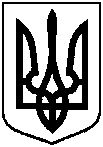 Проєктоприлюднено«__» _________ 2020 р.від «__» _________ 2020 року № ___-МРм. СумиПро деякі питання щодо прийняття до комунальної власності Сумської міської об’єднаної територіальної громади «Меморіалу пам’яті» на центральному кладовищі м. Суми, розташованого за адресою: м. Суми, вул. 20 років Перемоги